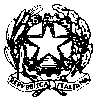 Ministero dell’Istruzione, dell’Università e della RicercaIstituto Comprensivo Statale “G.Rodari”Via Aquileia, 1 – 20021 Baranzate (Mi)Tel/fax 02-3561839Cod. Fiscale 80126410150 Cod. meccanografico MIIC8A900Ce-mail: miic8a900c@istruzione.it – pec: miic8a900c@pec.istruzione.itPiano Didattico PersonalizzatoAggiornamento per effetto del dl. 23/02/20 n.6COGNOME NOMEclasseBES O DSA CERTIFICATOBES NON CERTIFICATOMODALITA’ DI EROGAZIONE DELLA DIDATTICA A DISTANZA OBIETTIVI GENERALI DA PERSEGUIRE ATTRAVERSO LA DIDATTICA A DISTANZA    STRATEGIE DA METTERE IN ATTO PER IL CONSEGUIMENTO DEGLI OBIETTIVI SOPRAINDICATI OBIETTIVI INTERDISCIPLINARICONTENUTI E TEMPI METODOLOGIE E STRUMENTI DIDATTICI ( es. video, bibliografie, tutorial, videolezioni, esercitazioni, mappe concettuali, relazioni, grafici, powerpoint, ecc)________________________________________________________________________________________________________________________________________________________________________________________________________________________________________________________________________________________________________________________________VERIFICA E VALUTAZIONE DELL'APPRENDIMENTO ________________________________________________________________________________________________________________________________________________________________________________________________________________________________________________per il CdCIl coordinatoreSpecificare quali strumentazioni siano state utilizzate (classroom, registro elettronico…). Indicare inoltre se sia stata coinvolta la famiglia e in che misura.                                                              Obiettivi    1234Strategie1234ObiettiviDiscipline coinvolte 123Contenuti Tempi 